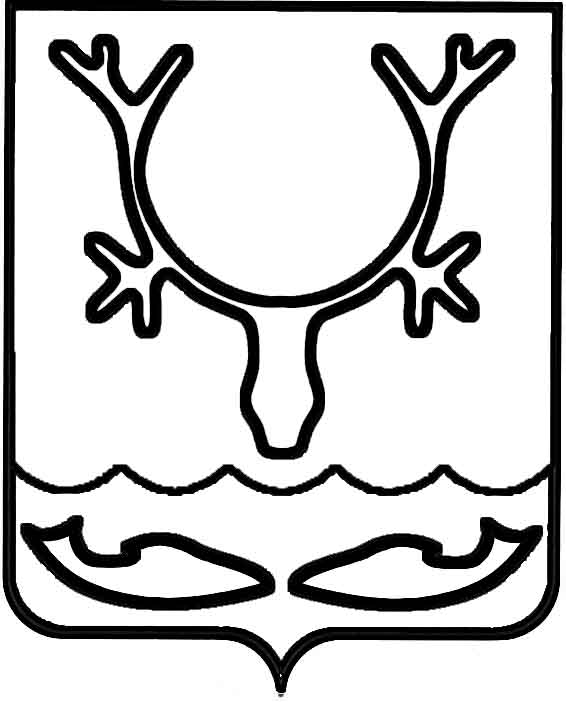 Администрация муниципального образования
"Городской округ "Город Нарьян-Мар"ПОСТАНОВЛЕНИЕВ соответствии со статьей 78 Бюджетного кодекса Российской Федерации, подпунктом 33 пункта 1 статьи 16 Федерального закона от 06.10.2003 № 131-ФЗ 
"Об общих принципах организации местного самоуправления в Российской Федерации", Федеральным законом от 24.07.2007 № 209-ФЗ "О развитии малого 
и среднего предпринимательства в Российской Федерации", в рамках реализации муниципальной программы муниципального образования "Городской округ 
"Город Нарьян-Мар" "Развитие предпринимательства в муниципальном образовании "Городской округ "Город Нарьян-Мар", утвержденной постановлением Администрации муниципального образования "Городской округ "Город Нарьян-Мар" от 31.08.2018 № 584, Администрация муниципального образования "Городской округ "Город Нарьян-Мар"П О С Т А Н О В Л Я Е Т:1. Утвердить Порядок организации и проведения конкурса профессионального мастерства "Лучший парикмахер" среди субъектов малого 
и среднего предпринимательства (Приложение 1).2. Утвердить состав конкурсной комиссии по проведению конкурса профессионального мастерства "Лучший парикмахер" среди субъектов малого 
и среднего предпринимательства (Приложение 2).3. Настоящее постановление вступает в силу после его официального опубликования.Приложение 1к постановлению Администрациимуниципального образования"Городской округ "Город Нарьян-Мар"от 06.11.2020 № 841Порядок организации и проведения конкурсапрофессионального мастерства "Лучший парикмахер" 
среди субъектов малого и среднего предпринимательстваI. Общие положения1. Настоящий Порядок организации и проведения конкурса профессионального мастерства "Лучший парикмахер" среди субъектов малого 
и среднего предпринимательства (далее – Порядок, конкурс) устанавливает расходное обязательство в целях выполнения Администрацией муниципального образования "Городской округ "Город Нарьян-Мар" полномочий, определенных подпунктом 33 пункта 1 статьи 16 Федерального закона от 06.10.2003 № 131-ФЗ "Об общих принципах организации местного самоуправления в Российской Федерации", в части содействия условий в развитии малого и среднего предпринимательства и осуществляется 
в рамках реализации муниципальной программы муниципального образования "Городской округ "Город Нарьян-Мар" "Развитие предпринимательства 
в муниципальном образовании "Городской округ "Город Нарьян-Мар", утвержденной постановлением Администрации муниципального образования "Городской округ "Город Нарьян-Мар" от 31.08.2018 № 584, в пределах бюджетных ассигнований, предусмотренных в бюджете муниципального образования "Городской округ "Город Нарьян-Мар" на указанные цели в текущем финансовом году.2. Настоящий Порядок определяет требования к участникам конкурса 
и условия участия в конкурсе, процедуры организации и проведения конкурса, критерии оценки участников конкурса, порядок подведения и оформления итогов конкурса, награждения победителей.3. Основные понятия, используемые в настоящем Порядке:3.1. Субъекты малого и среднего предпринимательства – хозяйствующие субъекты (юридические лица и индивидуальные предприниматели), отнесенные 
в соответствии с условиями, установленными Федеральным законом от 24.07.2007 
№ 209-ФЗ "О развитии малого и среднего предпринимательства в Российской Федерации" к малым предприятиям, в том числе к микропредприятиям 
и средним предприятиям и осуществляющие деятельность парикмахерских услуг 
на территории муниципального образования "Городской округ "Город 
Нарьян-Мар";3.2. Конкурсная комиссия – комиссия по проведению конкурса, осуществляющая рассмотрение заявок на участие в конкурсе и оценку представленных на конкурс причесок;3.3. Организатор конкурса – Администрация муниципального образования "Городской округ "Город Нарьян-Мар" в лице управления экономического 
и инвестиционного развития Администрации муниципального образования "Городской округ "Город Нарьян-Мар";3.4. Главный распорядитель бюджетных средств – Администрация муниципального образования "Городской округ "Город Нарьян-Мар";3.5. Орган муниципального финансового контроля - структурное подразделение Администрации муниципального образования "Городской округ "Город Нарьян-Мар", уполномоченное на организацию и проведение проверок соблюдения получателем средств из бюджета муниципального образования "Городской округ "Город Нарьян-Мар" условий, целей и порядка предоставления финансовой поддержки и иных требований, установленных соответствующими нормативными правовыми актами;3.6. Грант в форме субсидии – денежные средства бюджета муниципального образования "Городской округ "Город Нарьян-Мар" (далее – городской бюджет), предоставляемые в виде разового платежа субъектам малого и среднего предпринимательства – победителям конкурса на пополнение материально – технической базы;3.7. Нецелевое использование бюджетных средств – использование средств гранта в форме субсидии в целях, не соответствующих полностью или частично видам затрат, установленных настоящим Порядком (договором о предоставлении гранта в форме субсидии);3.8. Аффилированные лица – физические и (или) юридические лица, способные оказывать влияние на деятельность субъектов малого и среднего предпринимательства, осуществляющих предпринимательскую деятельность.4. Грант в форме субсидии предоставляется на конкурсной основе. 5. Участие в конкурсе является добровольным. Плата за участие в конкурсе не взимается. Организатор конкурса не возмещает участникам конкурса расходы, понесенные ими в связи с их участием.6. Информация о гранте в форме субсидии, об объявлении информационного извещения о проведении конкурса, результатах рассмотрения заявок, поданных участниками конкурса, результатах конкурса подлежит размещению 
на едином портале бюджетной системы Российский Федерации в информационно-телекоммуникационной сети "Интернет" не позднее 01.06.2021.II. Цели и задачи конкурса7. Цель конкурса - повышение качества и культуры обслуживания населения, демонстрация профессионализма и престижности профессии.8. Задачи конкурса:8.1. Развитие творческой активности специалистов, оказывающих парикмахерские услуги;8.2. Демонстрация и совершенствование профессионального мастерства парикмахеров;8.3. Определение лучших специалистов, работающих в парикмахерских 
и салонах города;8.4. Повышение престижа, широкая пропаганда профессии парикмахера среди молодежи.III. Конкурсная комиссия9. Конкурсная комиссия состоит из председателя конкурсной комиссии, заместителя председателя конкурсной комиссии, секретаря конкурсной комиссии 
и иных членов конкурсной комиссии.10. В своей деятельности конкурсная комиссия руководствуется законодательством Российской Федерации и настоящим Порядком.11. Руководит конкурсной комиссией и председательствует на ее заседании председатель конкурсной комиссии. В случае отсутствия председателя руководство конкурсной комиссии осуществляет заместитель председателя конкурсной комиссии.12. Заседание конкурсной комиссии правомочно, если на нем присутствует 
не менее половины от установленного числа членов конкурсной комиссии.13. В случае, если член конкурсной комиссии прямо или косвенно заинтересован в итогах конкурса или имеются иные обстоятельства, способные повлиять на участие члена конкурсной комиссии в работе конкурсной комиссии, он обязан проинформировать об этом конкурсную комиссию до начала рассмотрения заявок на участие в конкурсе, а также должен быть отстранен от участия в заседании конкурсной комиссии до официального размещения результатов конкурса на сайте Администрации муниципального образования "Городской округ "Город Нарьян-Мар" 
в информационно-телекоммуникационной сети "Интернет".Для целей настоящего Порядка под личной заинтересованностью члена конкурсной комиссии понимается возможность получения им доходов (необоснованного обогащения) в денежной либо натуральной форме, доходов 
в виде материальной выгоды непосредственно для члена конкурсной комиссии, его близких родственников, к которым относятся супруг, родители, дети, родные братья 
и сестры, дедушка, бабушка, внуки, усыновители и усыновленные (далее – близкие родственники), а также граждан или организаций, с которыми член конкурсной комиссии связан финансовыми или иными обязательствами.14. К обстоятельствам, способным повлиять на участие члена конкурсной комиссии в работе конкурсной комиссии, относятся:14.1. Участие члена конкурсной комиссии или его близких родственников 
в деятельности организации, являющейся участником конкурса, в качестве учредителя, члена коллегиального органа, единоличного исполнительного органа или работника;14.2. Участие члена конкурсной комиссии или его близких родственников 
в деятельности организации, являющейся учредителем, членом организации, участником конкурса, в качестве учредителя или единоличного исполнительного органа;14.3. Наличие у члена конкурсной комиссии или его близких родственников договорных отношений с организацией, являющейся участником конкурса;14.4. Получение членом конкурсной комиссии или его близкими родственниками денежных средств, иного имущества, материальной выгоды (в том числе в виде безвозмездно полученных работ, услуг) от организации, являющейся участником конкурса;14.5. Наличие у члена конкурсной комиссии или его близких родственников судебных споров с организацией, являющейся участником конкурса, 
ее учредителем или руководителем;14.6 Участие члена конкурсной комиссии в работе организации, являющейся участником конкурса, в качестве добровольца.15. Конкурсная комиссия, если ей стало известно о наличии обстоятельств, 
в отношении которых имеется личная заинтересованность члена конкурсной комиссии, или иных обстоятельств, способных повлиять на участие члена конкурсной комиссии в работе конкурсной комиссии, обязана рассмотреть их и принять решение 
о рассмотрении заявки на участие в конкурсе без участия члена конкурсной комиссии 
в обсуждении соответствующих заявок или в отсутствие члена конкурсной комиссии на заседании конкурсной комиссии.16. Информация о наличии у члена конкурсной комиссии личной заинтересованности в итогах конкурса или иных обстоятельствах, способных повлиять на участие члена конкурсной комиссии в работе конкурсной комиссии, 
а также решения, принятые конкурсной комиссией по результатам рассмотрения такой информации, указываются в протоколе заседания конкурсной комиссии.17. Член конкурсной комиссии (за исключением секретаря конкурсной комиссии) не вправе самостоятельно вступать в личные контакты с участниками конкурса.18. Член конкурсной комиссии в случае несогласия с решением конкурсной комиссии имеет право письменно выразить особое мнение, которое приобщается 
к протоколу.19. При наличии у секретаря личной заинтересованности в итогах конкурса или иных обстоятельствах, способных повлиять на участие его как члена конкурсной комиссии в работе конкурсной комиссии, секретарь конкурсной комиссии не участвует в рассмотрении и оценке заявок.20. В процессе проведения конкурса секретарем конкурсной комиссии ведутся протоколы заседаний конкурсной комиссии. Решения конкурсной комиссии оформляются протоколами, который подписывается всеми членами конкурсной комиссии.21. В случае временного отсутствия секретаря конкурсной комиссии 
его обязанности по решению конкурсной комиссии возлагаются председателем комиссии на другого члена конкурсной комиссии.IV. Участники конкурса и условия участия в конкурсе22. Участниками конкурса являются субъекты малого и среднего предпринимательства (работники субъектов малого и среднего предпринимательства), представившие заявки на участие в конкурсе (далее – участники конкурса), которые на дату подачи заявки:22.1. Должны быть включены в Единый реестр субъектов малого и среднего предпринимательства;22.2. Должны соответствовать требованиям статьи 4 Федерального закона 
от 24.07.2007 № 209-ФЗ "О развитии малого и среднего предпринимательства 
в Российской Федерации";22.3. Не должны относиться к субъектам малого и среднего предпринимательства, указанным в частях 3, 4 статьи 14 Федерального закона 
от 24.07.2007 № 209-ФЗ "О развитии малого и среднего предпринимательства 
в Российской Федерации";22.4. Должны осуществлять деятельность на территории муниципального образования "Городской округ "Город Нарьян-Мар";22.5. Должна отсутствовать неисполненная обязанность по уплате налогов, сборов, страховых взносов, пеней, штрафов, процентов, подлежащих уплате 
в соответствии с законодательством Российской Федерации о налогах и сборах;22.6.  Юридические лица не должны находиться в процессе реорганизации, ликвидации, банкротства, деятельность не приостановлена в порядке, предусмотренном законодательством Российской Федерации, а индивидуальные предприниматели не должны прекратить деятельность в качестве индивидуального предпринимателя;22.7. Не должны являться иностранными юридическими лицами, а также российскими юридическими лицами, в уставном (складочном) капитале которых доля участия иностранных юридических лиц, местом регистрации которых является государство или территория, включенные в утверждаемый Министерством финансов Российской Федерации перечень государств и территорий, предоставляющих льготный налоговый режим налогообложения и (или) не предусматривающих раскрытия и предоставления информации при проведении финансовых операций (офшорные зоны) в отношении таких юридических лиц, в совокупности превышает 
50 процентов;22.8. Не должны являться получателями средств в текущем финансовом году из бюджета муниципального образования "Городской округ "Город Нарьян-Мар" (далее - городской бюджет) или из окружного бюджета Ненецкого автономного округа 
в соответствии с правовым актом, на основании иных правовых актов на цели установленные настоящим Порядком.23. К участию в конкурсе не допускаются субъекты малого и среднего предпринимательства:23.1. Не соответствующие критериям, установленным пунктом 22 настоящего Порядка;23.2. Подавшие заявку позднее срока, установленного в извещении 
о проведении конкурса;23.3. Представившие неполный перечень документов, указанных в пункте 24 настоящего Порядка;23.4. Представившие документы, не соответствующие требованиям пункта 24 настоящего Порядка;23.5. Представившие недостоверную информацию, в том числе информации 
о месте нахождения и адресе участника конкурса.24. Участник конкурса для участия в конкурсе предоставляет организатору конкурса следующие документы:24.1. Заявку на участие в конкурсе по форме согласно Приложению № 2 
к настоящему Порядку;24.2. Заявление о соответствии вновь созданного юридического лица и вновь зарегистрированного индивидуального предпринимателя условиям отнесения 
к субъектам малого и среднего предпринимательства по форме согласно 
Приложению № 3 к настоящему Порядку;24.3. "Визитную карточку", в которой участник конкурса представляет краткую информацию о себе (с какого года осуществляется деятельность, сфера, в которой трудится, процесс развития и т.д.) в любой форме (на бумажном носителе, презентация, рекламный ролик и т.д.), приветствуется творческий подход 
к выполнению задания;24.4. Копию паспорта – для индивидуальных предпринимателей, копию учредительных документов (устав) – для юридических лиц;24.5. Копии документов об образовании и о квалификации по профессии, специальности или направлению подготовки, удостоверение о повышении квалификации и (или) диплом о профессиональной переподготовке, свидетельство 
о профессии рабочего, должности служащего и иных документов, подтверждающих обучение, субъекта малого и среднего предпринимательства (работников субъекта малого и среднего предпринимательства) соответствующие осуществляемому виду деятельности (при наличии);24.6. Выписку из Единого государственного реестра юридических лиц (Единого государственного реестра индивидуальных предпринимателей), выданную не ранее чем за тридцать календарных дней до даты подачи заявки на участие в конкурсе;24.7. Копии документов, подтверждающих владение (пользование) объектами недвижимого имущества, расположенными на территории муниципального образования "Городской округ "Город Нарьян-Мар", необходимыми для осуществления предпринимательской деятельности по заявленному направлению.25. Копии документов юридических лиц должны быть заверены 
подписью руководителя и печатью организации, индивидуальных предпринимателей – подписью и печатью индивидуального предпринимателя (при наличии).26. Участник конкурса несет ответственность за достоверность сведений, представленных в документах, в соответствии с законодательством Российской Федерации и настоящим Порядком.27. Участник конкурса вправе не предоставлять выписку из Единого государственного реестра юридических лиц (Единого государственного реестра индивидуальных предпринимателей). В этом случае организатор конкурса самостоятельно запрашивает выписки на официальном сайте https://egrul.nalog.ru/index.html/.28. Приветствуется создание целостного образа модели, при этом внимание должно быть сфокусировано на причёске (подбор одежды, макияжа и т.д.), что будет оцениваться конкурсной комиссией дополнительными баллами.Костюм, макияж и аксессуары должны быть гармоничными и соответствовать выбранному образу. Макияж должен быть выполнен заранее.29. Заявка с прилагаемыми документами может быть направлена по почте, доставлена лично. При любой форме отправки заявки дата ее регистрации будет определяться по дате поступления заявки в Администрацию муниципального образования "Городской округ "Город Нарьян-Мар".Заявка может быть отозвана в письменной форме участником конкурса до дня окончания срока приема заявок.30. Документы, представленные на конкурс, участнику конкурса не возвращаются.31. Документы, указанные в пункте 24 настоящего Порядка, могут быть представлены представителем участника конкурса. В этом случае представитель участника конкурса дополнительно представляет копию паспорта гражданина Российской Федерации и копию доверенности, подтверждающей полномочия 
на осуществление действий от имени участника конкурса, удостоверенной надлежащим образом, выданные на его имя.32. Предоставляя все материалы к заявке на участие к конкурсу, участники конкурса дают свое согласие на публикацию материалов на любых ресурсах 
в информационно-телекоммуникационной сети "Интернет", а также в печатных изданиях.V. Организация конкурса33. Организацию конкурса осуществляет организатор конкурса.34.Организатор конкурса при организации конкурса осуществляет следующие функции:34.1. Готовит информационное извещение о проведении конкурса, размещает его на официальном сайте Администрации муниципального образования "Городской округ "Город Нарьян-Мар" в информационно-телекоммуникационной сети "Интернет" до начала срока приема заявок на участие в конкурсе и дополнительно публикует в ближайшем выпуске официального печатного издания муниципального образования "Городской округ "Город Нарьян-Мар" и (или) в общественно-политической газете Ненецкого автономного округа "Няръяна вындер".Информационное извещение должно содержать:- сроки начала и окончания приема заявок на участие в конкурсе;- время и место приема заявок на участие в конкурсе, почтовый адрес для направления заявок на участие в конкурсе, электронный адрес для направления фотографий, видеоролика (презентаций); - номер телефона и контактное лицо для получения консультаций 
по вопросам подготовки заявок на участие в конкурсе;- место и дату проведения конкурса;34.2. Осуществляет прием и регистрацию заявок на участие в конкурсе;34.3. Проверяет полноту представления и правильность оформления документов, полученных от субъектов малого и среднего предпринимательства, претендующих на участие в конкурсе;34.4. Консультирует по вопросам, связанным с оформлением документов для участия в конкурсе;34.5. Оповещает членов конкурсной комиссии о дате, времени и месте проведения заседания конкурсной комиссии;34.6. Готовит материалы на заседание конкурсной комиссии и вносит 
их на рассмотрение конкурсной комиссии;34.7. Ведет протоколы заседаний конкурсной комиссии, которые составляются и подписываются членами конкурсной комиссией в течение двух рабочих дней после проведения заседаний конкурсной комиссии;34.8. Уведомляет участников конкурса о результатах конкурса;34.9. Организует изготовление дипломов и (или) сувенирной продукции для победителей и участников конкурса;34.10. Организует проведение торжественной церемонии награждения победителей и участников конкурса.35. Прием заявок на участие в конкурсе осуществляется в сроки, указанные 
в извещении о проведении конкурса, которые не могут быть меньше тридцать календарных дней следующих за днем размещения объявления о проведении конкурса на официальном сайте Администрации муниципального образования "Городской округ "Город Нарьян-Мар" (https://adm-nmar.ru/) в информационно-телекоммуникационной сети "Интернет".36. Заявка на участие в конкурсе представляется организатору конкурса. При приеме заявки на участие в конкурсе организатор конкурса регистрирует ее в журнале учета заявок на участие в конкурсе в соответствии с Приложением № 1 
к настоящему Порядку.37. Участнику конкурса присваивается порядковый номер, который соответствует номеру при регистрации в журнале учета заявок.38. Заявка на участие в конкурсе, поступившая в адрес организатора конкурса после окончания срока приема заявок (в том числе по почте), не регистрируется, 
к участию в конкурсе не допускается и возвращается субъекту малого и среднего предпринимательства, направившего эту заявку.VI. Порядок проведения конкурса и награждение победителей39. Организатор конкурса в течение пяти рабочих дней, начиная со дня, следующего за днем окончания приема документов для участия в конкурсе, проверяет представленные участниками конкурса документы на комплектность и соответствие требованиям, установленным настоящим Порядком.По итогам проведения проверки документов организатор конкурса составляет заключение по каждой поданной заявке о ее соответствии установленным требованиям.Составленное заключение организатор конкурса направляет членам конкурсной комиссии за два календарных дня до начала проведения первого этапа конкурса.40. Заседание конкурсной комиссии по рассмотрению поданных заявок назначается не позднее, чем на шестой рабочий день со дня окончания срока проведения проверки документов по адресу: ул. Ленина д. 12 Администрация города Нарьян-Мара.На основании представленного организатором конкурса заключения конкурсная комиссия утверждает список заявителей, допущенных к участию в конкурсе, и список заявителей, не допущенных к участию в конкурсе. Данные заносятся в протокол конкурсной комиссии.41. Конкурс проводится в два этапа, в формате онлайн-конференции 
на платформе Zoom:41.1. Первый этап – теоретическая часть.Теоретическая часть заключается в оценке теоретических знаний участников конкурса. Для оценки теоретических знаний участнику конкурса предлагается пройти тест, включающий десять вопросов по тематике парикмахерского искусства.Тест направляется участнику конкурса за пяти минут до начала проведения конкурса на адрес электронной почты участника конкурса. Время выполнения теста 15 минут. Результаты теста участники конкурса направляют на адрес электронный 
почты управления экономического и инвестиционного развития 
Администрации муниципального образования "Городской округ "Город Нарьян-Мар" econom@adm-nmar.ru в течение пяти минут после окончания выделенного времени для его прохождения.41.2. Второй этап – практическая часть.Практическая часть заключается в оценке конкурсной комиссии готовой прически (образа). Участники конкурса представляют работу в соответствии 
с присвоенным порядковым номером участника конкурса.Участники конкурса выполняют вечернюю собранную прическу на длинных волосах (с элементами плетения, локонов, использованием украшения и т.п.), не забывая о полном образе модели. Перед началом работы волосы модели должны быть чистыми и гладко зачесаны назад.По завершению выполнения работы модели должны продемонстрировать готовый образ.Выполненные работы должны соответствовать коммерческим (продаваемым, салонным) образам, которые могут быть предложены клиенту 
в салоне.Время выполнения работы: 1 час 30 минутДлина волос: Длина волос не менее 40 см.Инструменты. Разрешено использование любых инструментов, включая щипцы для завивки и выпрямления волос. Препараты. Использование всех укладочных средств разрешено. Украшения. Украшения не должны занимать более 20% площади головы, должны соответствовать выполненной прическе и быть ей пропорциональными. Украшения могут быть из различных материалов. Постижерные украшения 
и накладные валики запрещены.43. Конкурсная комиссия при проведении конкурса:43.1. Рассматривает представленные заявки на участие в конкурсе;43.2. Осуществляет контроль за участниками конкурса на всех этапах прохождения конкурса;43.3. Проверяет и подсчитывает итоги теоретической части конкурса;43.4. Каждый член конкурсной комиссии заполняет оценочный лист (приложение № 4 к настоящему Порядку) по каждой заявке;43.5. Секретарь конкурсной комиссии заполняет сводную оценочную ведомость (приложение № 5 к настоящему Порядку) и производит итоговый подсчет количества баллов, набранных участниками конкурса.44. Конкурс признается несостоявшимся в случаях:44.1. Если ни одна из представленных заявок не соответствует требованиям пункта 22 настоящего Порядка;44.2. Если в течение срока, установленного для подачи заявок, не подана ни одна заявка;44.3. Если в течение срока, установленного для подачи заявок, подана одна заявка.Решение о признании конкурса несостоявшимся вносится в протокол конкурсной комиссии.5. Победителями конкурса признаются трое участников конкурса, заявки которых получили наибольшее количество баллов, которым по мере убывания количества баллов присваиваются первое, второе и третье места.В случае если на участие в конкурсе подано две заявки, конкурс проводится 
в соответствии с требованиями настоящего Порядка. Победителям конкурса присваиваются первое, второе места по мере убывания количества набранных ими баллов.В случае, если несколько заявок имеют одинаковое количество баллов, 
то победителем признается заявка, зарегистрированная ранее.46. Победители конкурса награждаются дипломом и (или) сувенирной продукцией и грантом в форме субсидии в размере:- 1 место – 100 000 (Сто тысяч) рублей;- 2 место – 70 000 (Семьдесят тысяч) рублей;- 3 место – 50 000 (Пятьдесят тысяч) рублей.47. Участникам конкурса, не занявшим призовые места, вручаются дипломы Администрации муниципального образования "Городской округ "Город Нарьян-Мар".48. В течение пяти рабочих дней с даты подписания протокола о результатах конкурса организатор конкурса направляет в адрес участников конкурса уведомление о результатах конкурса.49. Победитель конкурса вправе отказаться от гранта в форме субсидии после опубликования сообщения и уведомления о результатах проведения конкурса. При этом отказ направляется организатору конкурса в письменной форме в течение 
3 календарных дней после уведомления о результатах проведения конкурса.В случае отказа победителя от гранта в форме субсидии денежные средства не подлежат выплате. 50. Награждение победителей и участников конкурса проводится 
в торжественной обстановке.51. Сведения о результатах конкурса, а также информация о проведенном конкурсе, размещаются на официальном сайте Администрации 
муниципального образования "Городской округ "Город Нарьян-Мар" 
в информационно-телекоммуникационной сети "Интернет" и (или) в средствах массовой информации в срок не позднее десяти рабочих дней со дня заседания конкурсной комиссии информации.VII. Порядок и условия предоставления гранта в форме субсидии52. Грант в форме субсидии предоставляется на безвозмездной 
и безвозвратной основе в целях развития собственного бизнеса при условии соблюдений требований настоящего Порядка.53. Грант в форме субсидии может быть использован на пополнение материально – технической базы для осуществления предпринимательской деятельности, а именно на: 53.1. Приобретение имущества (профессиональные инструменты, мебель 
и т.п.);53.2. Сырье и материалы (расческа, зажимы, шпильки, невидимки и прочие аксессуары, расходные одноразовые материалы для салонов красоты, парфюмерно-косметические расходные материалы (краска для волос, шампунь, лак и др.) и т.п.);53.3 Производственный и хозяйственный инвентарь.За счет средств гранта в виде субсидии запрещается приобретать иностранную валюту за исключением операций, осуществляемых в соответствии с валютным законодательством Российской Федерации при закупке (поставке) высокотехнологичного импортного оборудования, сырья и комплектующих изделий.54. С победителями конкурса в течение пяти календарных дней с даты подписания протокола о результатах конкурса заключаются договоры 
о предоставлении грантов в форме субсидии (далее – Договор) по форме установленной Управлением финансов Администрации муниципального образования "Городской округ "Город Нарьян-Мар" (приказ Управления финансов Администрации муниципального образования "Городской округ "Город Нарьян-Мар" от 10.03.2020 № 13).Договор должен предусматривать цели, условия и порядок предоставления гранта в форме субсидии, показатели результативности, требования к отчетности, согласие получателя гранта в форме субсидии на осуществление главным распорядителем бюджетных средств и органом муниципального финансового контроля проверок соблюдения им условий, целей и порядка предоставления гранта 
в форме субсидии, а также порядок возврата гранта в форме субсидии в случае нарушения условий, установленных при его предоставлении.Показателями результативности для получателей гранта в форме субсидии могут являться:а) сохранение самозанятости;б) наличие количества работников (без вакансий), не менее 90 % от количества работников до получения субсидии;в) осуществление предпринимательской деятельности на территории муниципального образования "Городской округ "Город Нарьян-Мар";г) иные показатели результативности, установленные в Договоре.55. Организатор конкурса в течение трех рабочих дней со дня заключения договора готовит проект распоряжения о предоставлении гранта в форме субсидии.56. Перечисление гранта в форме субсидии осуществляет главный распорядитель бюджетных средств в лице отдела бухгалтерского учета 
и отчетности Администрации муниципального образования "Городской округ "Город Нарьян-Мар" не позднее пятнадцати календарных дней с даты издания распоряжения о предоставлении гранта.57. Грант в форме субсидии считается предоставленным в день списания средств со счета Администрации муниципального образования "Городской округ "Город Нарьян-Мар" на расчетный счет победителя конкурса.58. Администрация муниципального образования "Городской округ "Город Нарьян-Мар" перечисляет грант в форме субсидии получателю в безналичном порядке на расчетный счет, открытый им в российских кредитных организациях 
и указанный в Договоре, в размерах и в сроки, определенные Договором.59. Грант в форме субсидии должен быть использован победителем конкурса 
в течение одного года со дня предоставления его Администрацией муниципального образования "Городской округ "Город Нарьян-Мар".60. Организатор конкурса вносит запись в реестр субъектов малого
и среднего предпринимательства - получателей поддержки в течение тридцати календарных дней со дня принятия решения о предоставлении гранта в форме субсидии.VIII. Ответственность, контроль за целевым использованием гранта 
в форме субсидии и порядок возврата61. За несоблюдение условий Договора получатель гранта несет ответственность в соответствии с требованиями законодательства Российской Федерации.62. Контроль целевого использования бюджетных средств и выполнения условий договора о предоставлении гранта в форме субсидии осуществляется главным распорядителем бюджетных средств и органом муниципального финансового контроля.63. В случае если средства гранта в форме субсидии не использованы полностью на цели, указанные в пункте 51 настоящего Порядка, получатель гранта 
в форме субсидии обязан вернуть неиспользованные средства гранта в форме субсидии. Возврат гранта в форме субсидии осуществляется в соответствии 
с пунктом 64 настоящего Порядка.64. Грант в форме субсидии подлежит возврату в городской бюджет 
в следующих случаях:64.1. Использования гранта в форме субсидии не по целевому назначению;64.2. Не использование гранта в форме субсидии на расходы, указанные 
в пункте 52 настоящего Порядка;64.3. Использования гранта в форме субсидии за пределами сроков, установленных договором о предоставлении гранта в форме субсидии;64.4. Не предоставления отчета об использовании гранта в установленный срок;64.5. Установления факта представления ложных либо намеренно искаженных сведений;64.6. Нарушения получателем гранта иных условий, установленных настоящим Порядком.65. Грант в форме субсидии, перечисленный получателю гранта, подлежит возврату в городской бюджет в течение тридцати календарных дней с даты получения требования о возврате гранта в форме субсидии путем перечисления денежных средств на лицевой счет Администрации муниципального образования "Городской округ "Город Нарьян-Мар" в сумме, указанной в требовании.66. При отказе получателя гранта в форме субсидии от возврата суммы гранта 
в форме субсидии, указанной в требовании, взыскание производится в порядке, установленном законодательством Российской Федерации.IX. Порядок предоставления и утверждения 
отчета об использовании гранта в форме субсидии67. Получатель гранта в форме субсидии в течение одного года со дня предоставления гранта в форме субсидии обязан представить в Администрацию муниципального образования "Городской округ "Город Нарьян-Мар" отчет 
об использовании гранта в соответствии с условиями договора о предоставлении гранта в форме субсидии, с приложением копий подтверждающих документов.68. Порядок утверждения отчета об использовании гранта в форме субсидии:68.1. Проверку отчета проводит организатор конкурса в течение десяти рабочих дней с даты его получения;68.2. В течение двадцати рабочих дней после проведения проверки отчета 
он рассматривается на заседании конкурсной комиссии по отбору получателей поддержки из бюджета муниципального образования "Городской округ "Город Нарьян-Мар" в рамках муниципальной программы муниципального образования "Городской округ "Город Нарьян-Мар" "Развитие предпринимательства 
в муниципальном образовании "Городской округ "Город Нарьян-Мар", созданной 
в порядке, установленном Администрацией муниципального образования "Городской округ "Город Нарьян-Мар";68.3. При необходимости получатель гранта может быть приглашен 
на заседание конкурсной комиссии;68.4. Решение об утверждении отчета об использовании гранта оформляется протоколом.Приложение № 1к Порядку организации и проведения конкурса профессионального мастерства "Лучший парикмахер" среди субъектов малого и среднего предпринимательстваЖурналзаявок на участие в конкурсе профессионального мастерства "Лучший парикмахер" среди субъектов малогои среднего предпринимательстваПриложение № 2к Порядку организации и проведения конкурса профессионального мастерства "Лучший парикмахер" среди субъектов малого и среднего предпринимательстваГлаве муниципального образования "Городской округ "Город Нарьян-Мар"_____________________________________от___________________________________адрес: _______________________________электронный адрес:____________________тел. _________________________________Заявкана участие в конкурсе профессионального мастерства "Лучший парикмахер"среди субъектов малого и среднего предпринимательстваПрошу рассмотреть документы____________________________________________________________________________________________________________________(полное наименование субъекта малого и среднего предпринимательства)для участия в конкурсе профессионального мастерства "Лучший парикмахер" среди субъектов малого и среднего предпринимательства на условиях, установленных Порядком организации и проведения конкурса профессионального мастерства "Лучший парикмахер" среди субъектов малого и среднего предпринимательства.К заявке прилагаются следующие документы:1. Заявление о соответствии вновь созданного юридического лица и вновь зарегистрированного индивидуального предпринимателя условиям отнесения 
к субъектам малого и среднего предпринимательства, установленным Федеральным законом от 24 июля 2007 г. № 209-ФЗ "О развитии малого и среднего предпринимательства в Российской Федерации".2. "Визитная карточка".3. _____________________________________________________________________4. _____________________________________________________________________… _____________________________________________________________________С порядком проведения конкурса ознакомлен и согласен.Полноту и достоверность сведений, указанных в конкурсных материалах, подтверждаю.Уведомлен о том, что участники конкурса, представившие недостоверные данные, не допускаются к участию в городском конкурсе или снимаются с участия 
в процессе его проведения.В соответствии со статьей 4 Федерального закона от 24.07.2007 № 209-ФЗ 
"О развитии малого и среднего предпринимательства" являюсь субъектом малого (среднего) предпринимательства.Заявляю о том, что на день подачи настоящего заявления в отношении меня как субъекта хозяйственных правоотношений не проводятся процедуры ликвидации, отсутствует решение арбитражного суда о банкротстве и об открытии конкурсного производства, не приостановлена деятельность в порядке, предусмотренном Кодексом Российской Федерации об административных правонарушениях.Настоящим выражаю свое согласие на обработку моих персональных данных, содержащихся в настоящем заявлении и в любых иных документах, предоставленных мною, на публикацию представленных мною материалов на любых ресурсах 
в информационно-телекоммуникационной сети "Интернет", а также в печатных изданиях; Администрация муниципального образования "Городской округ "Город Нарьян-Мар" может систематизировать, накапливать, хранить, уточнять (обновлять, изменять), использовать, распространять (в том числе передавать третьим лицам), обезличивать персональные данные. К заявлению прилагаются документы на _______ листах.Руководитель юридического лица/индивидуальный предприниматель     ____________/___________________/                                                                                    (подпись)                         (ФИО)"___" __________________ г.МП (при наличии)Приложение № 3к Порядку организации и проведения конкурса профессионального мастерства "Лучший парикмахер" среди субъектов малого и среднего предпринимательстваГлаве муниципального образования "Городской округ "Город Нарьян-Мар"_____________________________________от___________________________________адрес: _______________________________тел. _________________________________Заявлениео соответствии вновь созданного юридического лица и вновь зарегистрированного индивидуального предпринимателя условиям отнесения к субъектам малого 
и среднего предпринимательства, установленным Федеральным законом 
от 24 июля 2007 г. № 209-ФЗ "О развитии малого и среднего предпринимательства 
в Российской Федерации"Настоящим заявляю, что ___________________________________________________________________________________________________________________(указывается полное наименование юридического лица, фамилия, имя, отчество(последнее - при наличии) индивидуального предпринимателя)ИНН: _______________________________________________________________________(указывается идентификационный номер налогоплательщика (ИНН) юридического лица или физического лица, зарегистрированного в качестве индивидуального предпринимателя)дата государственной регистрации: ________________________________________________________________________________________________________________(указывается дата государственной регистрации юридического лица или индивидуального предпринимателя)соответствует условиям отнесения к субъектам малого и среднего предпринимательства, установленным Федеральным законом от 24 июля 2007 г. 
№ 209-ФЗ "О развитии малого и среднего предпринимательства в Российской Федерации".Руководитель юридического лица/индивидуальный предприниматель     ____________/___________________/                                                                                                 (подпись)                         (ФИО)"___" __________________ г.МП (при наличии)Приложение № 4к Порядку организации и проведения конкурса профессионального мастерства "Лучший парикмахер" среди субъектов малого и среднего предпринимательстваОценочный листгородского конкурса профессионального мастерства "Лучший парикмахер"среди субъектов малого и среднего предпринимательстваФамилия И.О. члена конкурсной комиссии __________________________________Наименование субъекта малого и среднего предпринимательства – участника конкурса _______________________________________________________________Член конкурсной комиссии:    _____________________________ _____________    "___" _________ ______ год                                 (Ф.И.О.)                                           (подпись)Приложение № 5к Порядку организации и проведения конкурса профессионального мастерства "Лучший парикмахер" среди субъектов малого и среднего предпринимательстваСводная оценочная ведомостьконкурса профессионального мастерства "Лучший парикмахер"среди субъектов малого и среднего предпринимательстваПримечание:общее количество баллов определяется как сумма баллов, набранных участником конкурса по результатам теоретической и практической частей.Приложение 2к постановлению Администрации муниципального образования"Городской округ "Город Нарьян-Мар"от 06.11.2020 № 841Состав конкурсной комиссии по проведению конкурса профессионального мастерства "Лучший парикмахер" среди субъектов малого и среднего предпринимательства06.11.2020№841Об утверждении Порядка организации 
и проведения конкурса профессионального мастерства "Лучший парикмахер" среди субъектов малого и среднего предпринимательства Глава города Нарьян-Мара О.О. Белак№ п/пПорядковый номер участника конкурсаФ.И.О. заявителя (представителя заявителя)Дата и время подачи заявкиДокумент, подтверждающий полномочиязаявителя (представителя заявителя)Номер контактного телефона123…№ п/пНаименование показателяНаименование показателей оценки,баллНаименование показателей оценки,баллОценка показателя,балл1Оценка визитной карточкиВизитная карточка представлена 
в виде видеоролика (презентации)51Оценка визитной карточкиВизитная карточка представлена 
на бумажном носителе32Наличие образования по специальностиДокументов об образовании 
и о квалификации по профессии, специальности или направлению подготовки не ниже среднего профессионального образования52Наличие образования по специальностиУдостоверение о повышении квалификации и (или) диплом 
о профессиональной переподготовке, свидетельство о профессии рабочего, должности служащего 32Наличие образования по специальностиОтсутствует03Степень профессиональных навыков участника конкурса (чистота исполнения прически)Прическа выполнена чисто, аккуратно53Степень профессиональных навыков участника конкурса (чистота исполнения прически)Прическа выполнено не чисто, 
не аккуратно34Степень сложности прически (присутствие сложных элементов, плетение, локоны, использование украшений и т.п.)Высокая (прическа выполнена 
с использованием трех и более элементов: плетение, локоны, украшения и т.п.)54Степень сложности прически (присутствие сложных элементов, плетение, локоны, использование украшений и т.п.)Средняя (прическа выполнена 
с использованием двух элементов: плетение, локоны, украшения и т.п.)34Степень сложности прически (присутствие сложных элементов, плетение, локоны, использование украшений и т.п.)Низкая (прическа выполнена
с использованием одного элемента: плетение, локоны, украшения и т.п.)15Сбалансированность прически - соотношение формы и пропорций Соответствует35Сбалансированность прически - соотношение формы и пропорций Не соответствует06Использование выделенного времени (тайм-менеджмент)Уложился в отведенное время56Использование выделенного времени (тайм-менеджмент)Не уложился в отведенное время37Законченный образ - согласованность частей единого целого, то есть прически, элементов и образа в целомЗакончен образ (прическа, одежда, макияж и т.д.)57Законченный образ - согласованность частей единого целого, то есть прически, элементов и образа в целомЧастично законченный образ37Законченный образ - согласованность частей единого целого, то есть прически, элементов и образа в целомНе законченный образ0Итого:Итого:Итого:Итого:Ф.И.О. члена конкурсной комиссииОценки членов конкурсной комиссии, баллОценки членов конкурсной комиссии, баллОценки членов конкурсной комиссии, баллОценки членов конкурсной комиссии, баллФ.И.О. члена конкурсной комиссииУчастник конкурса ________Участник конкурса ________Участник конкурса ________Участник конкурса ________Теоретическая частьТеоретическая частьТеоретическая частьТеоретическая частьТеоретическая частьКоличество набранных баллов при решении тестового заданияПрактическая частьПрактическая частьПрактическая частьПрактическая частьПрактическая частьИтоговая оценка членов конкурсной комиссииОбщее количество баллов1)Жукова О.В.– заместитель главы Администрации муниципального образования "Городской округ "Город Нарьян-Мар" по экономике и финансам, председателя конкурсной комиссии;Кислякова Н.Л.– начальник управления экономического и инвестиционного развития Администрации муниципального образования "Городской округ "Город Нарьян-Мар"; заместитель председателя конкурсной комиссии;Оленицкая В.С.– начальник отдела инвестиционной политики
и предпринимательства управления экономического 
и инвестиционного развития Администрации муниципального образования "Городской округ "Город Нарьян-Мар", секретарь конкурсной комиссии.Члены конкурсной комиссии:Члены конкурсной комиссии:Ануфриева Н.Е.Ведущий экономист отдела инвестиционной политики 
и предпринимательства управления экономического 
и инвестиционного развития Администрации муниципального образования "Городской округ "Город Нарьян-Мар";Дроздова В.А.– депутат Совета городского округа "Город Нарьян-Мар" 
(по согласованию);Максимова А.А.– заместитель начальника управления – начальник отдела организационной работы и общественных связей управления организационно-информационного обеспечения Администрации муниципального образования "Городской округ "Город Нарьян-Мар";Могутова А.Д.– начальник правового управления Администрации муниципального образования "Городской округ "Город Нарьян-Мар";Прилуцкая Л.В.– директор ГБОУ НАО "НСШ им А.П. Пырерки" 
(по согласованию);Суський Ю.И.– депутат Совета городского округа "Город Нарьян-Мар" 
(по согласованию);Яркина И.А.– депутат Совета городского округа "Город Нарьян-Мар" 
(по согласованию).